Занятие № 8Звук [М]. Буква М.1.Раскрась только те предметы, в названии которых есть звук [М].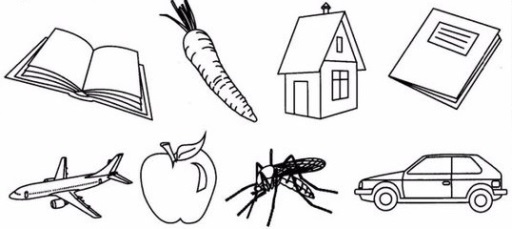 2. Это буква М. Буква М –согласная. Раскрась букву синим карандашом.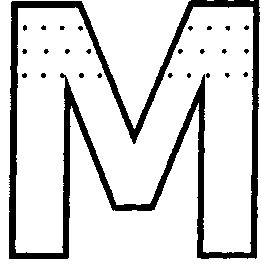 3. Обведи букву М по пунктирным линиям. Вторую строчку пропиши самостоятельно.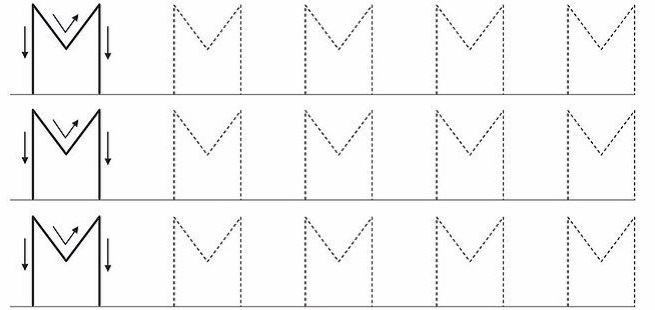 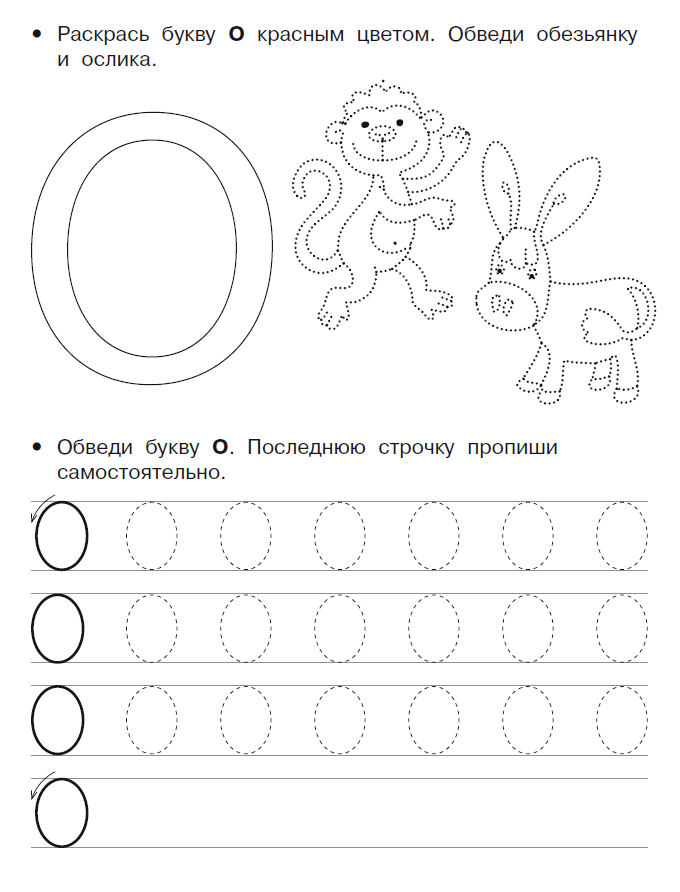 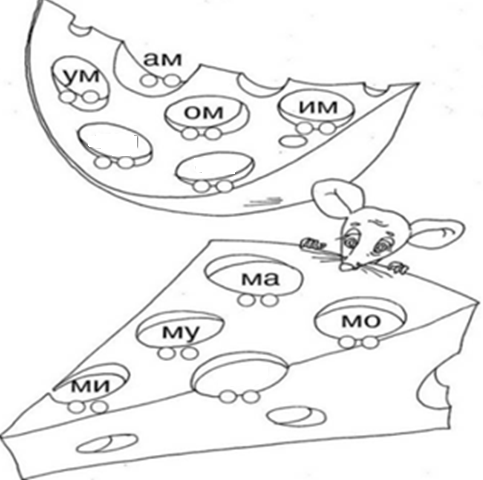 4. Прочитай слоги и отметь красным кружком гласный звук, синим кружком твёрдый согласный, зелёным кружком мягкий согласный. 5. Определи первый слог в названии каждого предмета и соедини его с соответствующим домиком. 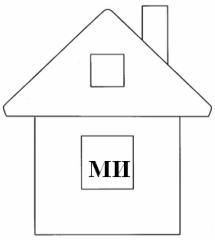 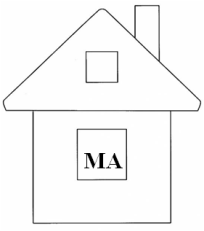 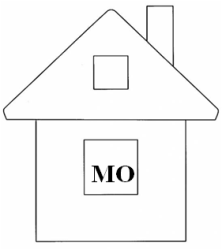 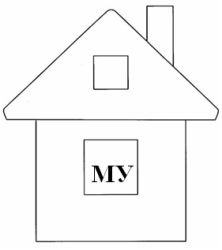 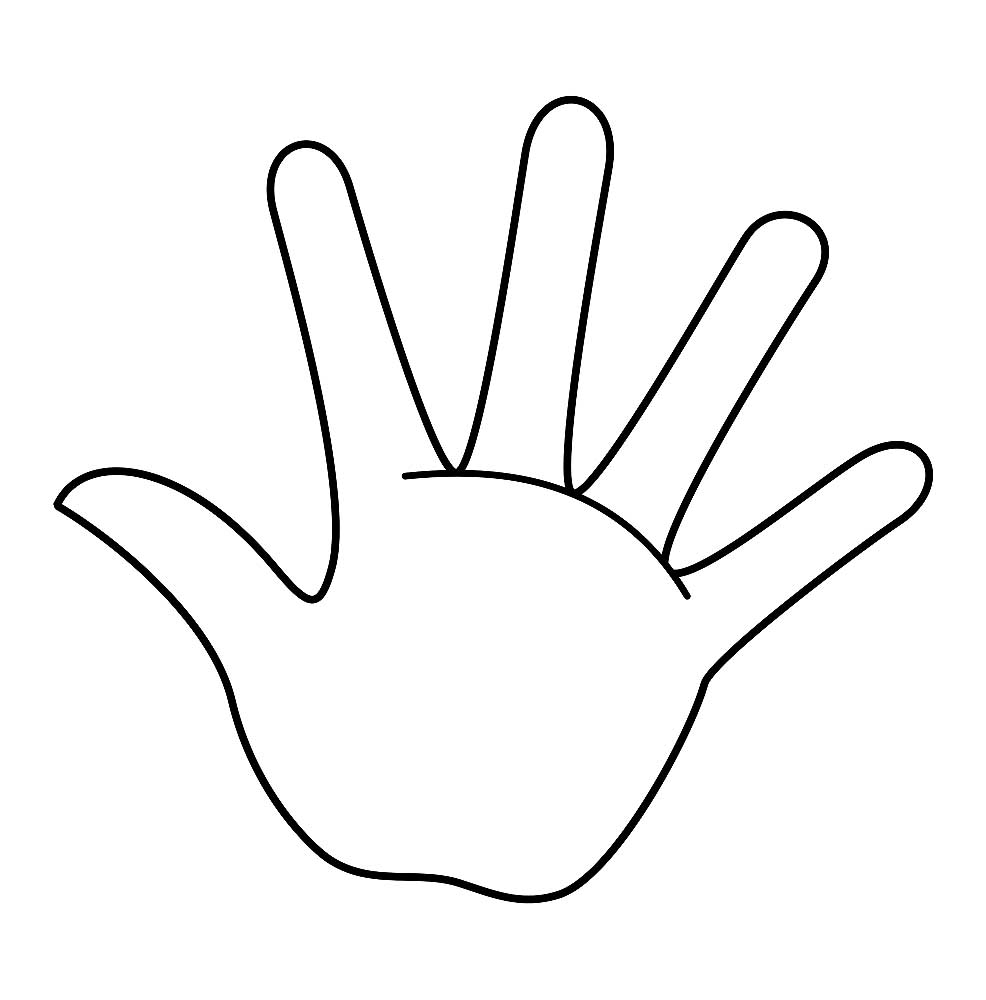 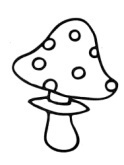 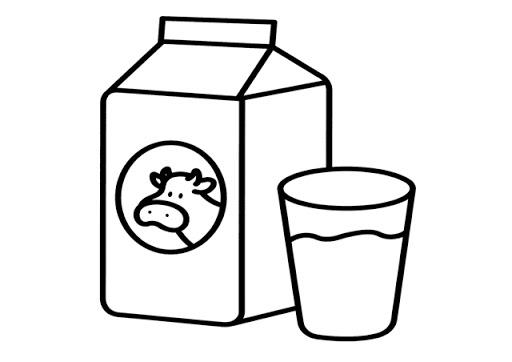 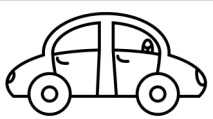 6. Прочитай слова. МАК,  МУК, КУМ, КОМ;  МА-МА, ПУ-МА, ТО-МА, МУ-КА, МА-КИ; ТО-МАТ.6.Отгадай ребус.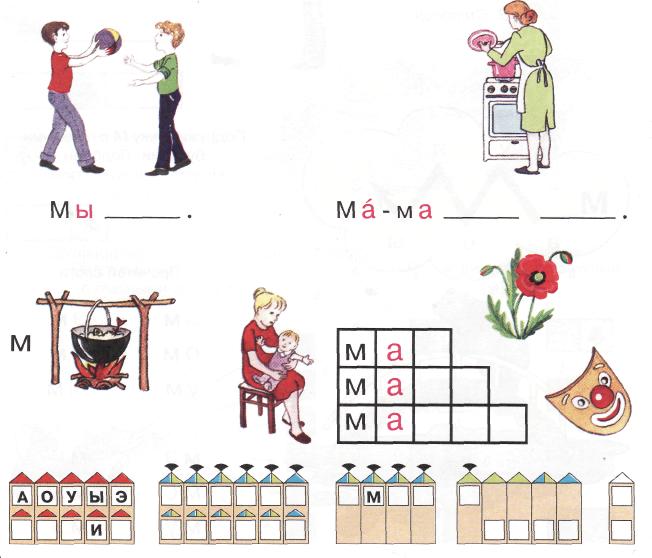 